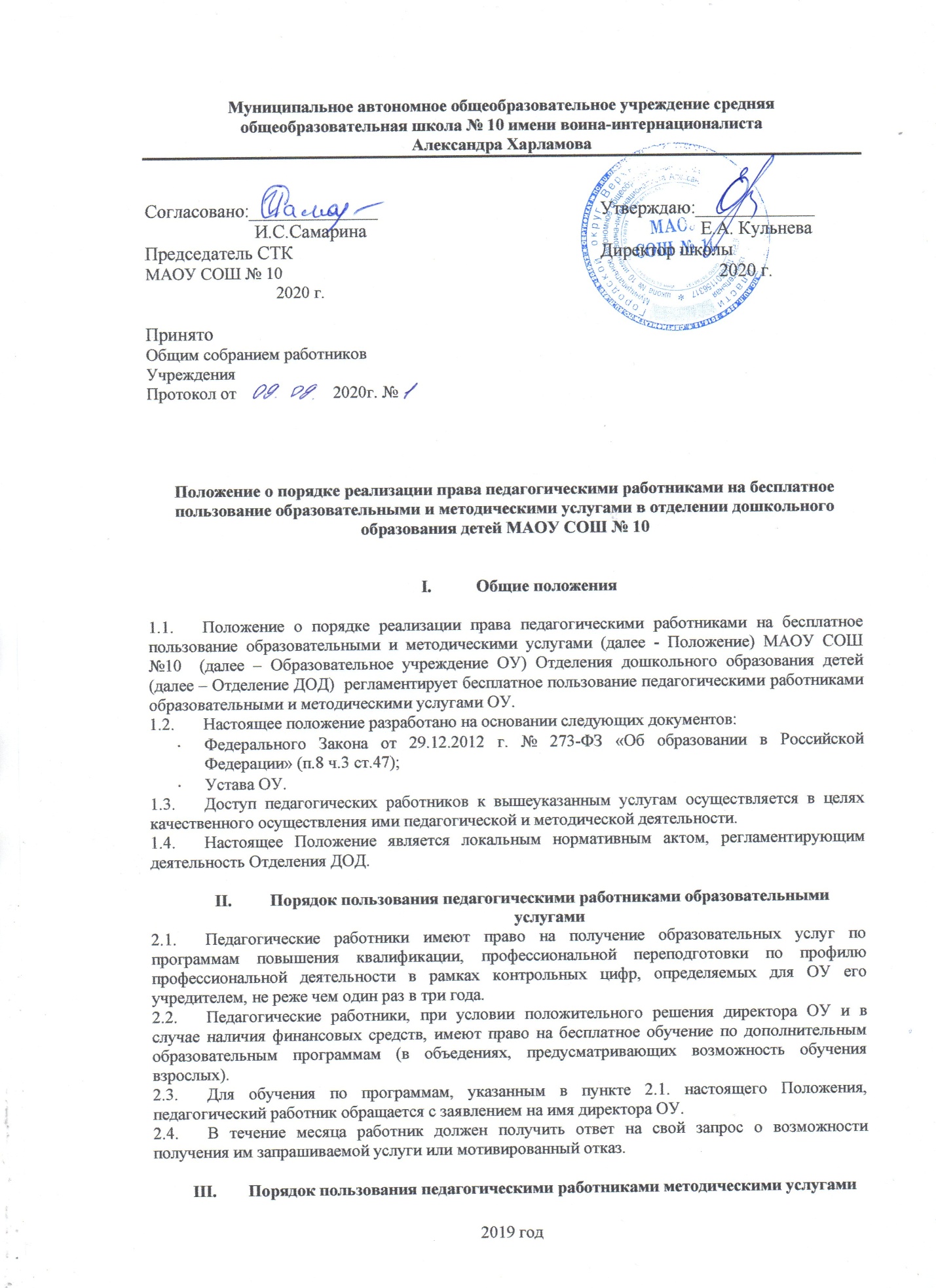 Муниципальное автономное общеобразовательное учреждение средняя общеобразовательная школа № 10 имени воина-интернационалиста Александра ХарламоваПоложение о порядке реализации права педагогическими работниками на бесплатное пользование образовательными и методическими услугами в отделении дошкольного образования детей МАОУ СОШ № 10Общие положенияПоложение о порядке реализации права педагогическими работниками на бесплатное пользование образовательными и методическими услугами (далее - Положение) МАОУ СОШ №10  (далее – Образовательное учреждение ОУ) Отделения дошкольного образования детей (далее – Отделение ДОД)  регламентирует бесплатное пользование педагогическими работниками образовательными и методическими услугами ОУ.Настоящее положение разработано на основании следующих документов:Федерального Закона от 29.12.2012 г. № 273-ФЗ «Об образовании в Российской Федерации» (п.8 ч.3 ст.47);Устава ОУ. Доступ педагогических работников к вышеуказанным услугам осуществляется в целях качественного осуществления ими педагогической и методической деятельности. Настоящее Положение является локальным нормативным актом, регламентирующим деятельность Отделения ДОД.Порядок пользования педагогическими работниками образовательными услугамиПедагогические работники имеют право на получение образовательных услуг по программам повышения квалификации, профессиональной переподготовки по профилю профессиональной деятельности в рамках контрольных цифр, определяемых для ОУ его учредителем, не реже чем один раз в три года.Педагогические работники, при условии положительного решения директора ОУ и в случае наличия финансовых средств, имеют право на бесплатное обучение по дополнительным образовательным программам (в объедениях, предусматривающих возможность обучения взрослых). Для обучения по программам, указанным в пункте 2.1. настоящего Положения, педагогический работник обращается с заявлением на имя директора ОУ.В течение месяца работник должен получить ответ на свой запрос о возможности получения им запрашиваемой услуги или мотивированный отказ.Порядок пользования педагогическими работниками методическими услугамиПедагогические работники имеют право на бесплатное пользование следующими методическими услугами:Использование методических разработок, имеющихся в Отделении ДОД при условии соблюдения авторских прав их разработчиков;Методический анализ результативности образовательной деятельности по данным различных измерений качества образования;Помощь в разработке учебно-методической и иной документации, необходимой для осуществления профессиональной деятельности;Помощь в освоении и разработке инновационных программ и технологий;Участие в конференциях, проблемных и тематических семинарах, методических объединениях, творческих лабораториях, групповых и индивидуальных консультациях, педагогических чтениях, мастер-классах, методических выставках, других формах методической работы;Получение методической помощи в осуществлении экспериментальной и инновационной деятельности.Педагогические работники имеют право получать полную информацию о составе фонда методической продукции, порядке доступа к документам и консультативную помощь в поиске и выборе источников информации. Для получения методической помощи педагогический работник может обратиться к директору ОУ, заместителю директора.В целях усовершенствования образовательного процесса педагогические работники вправе пользоваться в Отделении ДОД разработками, полученными в процессе исследовательской, проектной и экспериментальной деятельности и иными разработками при условии соблюдения авторских прав разработчика. Педагогическим работникам Отделения ДОД оказываются бесплатные услуги-консультации по вопросам: подготовки различных конкурсов; разработки проектов, экспериментов, исследовательских работ; обобщения передового педагогического опыта; выполнения работ по вопросу исполнения муниципального задания; оформления документации и иных работ, связанных с инновацией, исследовательской деятельностью. Заключительные положенияНастоящее Положение вступает в силу с даты его утверждения директором ОУ и действует до принятия нового Положения. Все Приложения к настоящему Положению, а равно изменения и дополнения, являются его неотъемлемыми частями.Изменения и дополнения, внесенные в настоящее Положение, если иное не установлено, вступают в силу в порядке, предусмотренном для Положения. Изменения и дополнения, внесенные в настоящее Положение, доводятся до сведения указанных в нем лиц не позднее двух недель с момента вступления его в силу.Согласовано:______________                        И.С.СамаринаПредседатель СТКМАОУ СОШ № 10                               2020 г.Утверждаю:_____________                      Е.А. Кульнева Директор школы                          2020 г.ПринятоОбщим собранием работниковУчрежденияПротокол от                       2020г. №